REPUBLIKA SLOVENIJA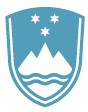 MINISTRSTVO ZA OBRAMBODIREKTORAT ZA LOGISTIKOSektor za nabavoVojkova cesta 59, 1000 Ljubljana	T: 01 230 52 25F: 01 471 29 78E: glavna.pisarna@mors.si www.mors.siPortal GOV.SIŠtevilka:	430-138/2021-6Datum:	13. 04. 2021Zadeva:	Odgovor na vprašanje na JN MORS 119/2021-JNNVZveza:	JN MORS 119/2021-JNNV, ureditev hlajenja v ICZR IgProsim za pojasnilo in sicer glede dokazila za vodjo del: ali je pogoj izpolnjen, če ponudbi priložimo potrdilo OZS ali mora biti priloženo potrdilo IZS?Odgovor:Skladno z razpisno dokumentacijo naročnik zahteva, da ima vodja del poklicni naziv pooblaščeni inženir, mora biti vpisan v imenik IZS brez mirovanja in imeti najmanj 5 let strokovnih izkušenj v poklicnem nazivu pooblaščeni inženir s področja strojništva. Kot dokazilo za omenjeno ponudnik predloži izjavo (priloga 3 in priloga 4), fotokopijo potrdila IZS ter izjavo, da je zaposlen pri izvajalcu/podizvajalcu.S spoštovanjem,Marjetka Kordiš sekretarka vodja sektorjaPoslano:–	Naslovniku PORTAL GOV.SI.Identifikacijska št. za DDV: (SI) 47978457, MŠ: 5268923000, TRR: 01100-6370191114